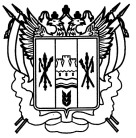 Российская федерацияРостовская областьЗаветинский районмуниципальное образование «Киселевское сельское поселение»Администрация Киселевского сельского поселенияПостановление№14429.12.2023								         с.Киселевка                                В соответствии с решением Собрания депутатов Киселевского сельского поселения от  27.12.2023 № 56  «О внесении изменений в решение Собрания депутатов Киселевского сельского поселения  «О бюджете Киселевского сельского поселения Заветинского района на 2023 год и на плановый период 2024 и 2025 годов», от 27.12.2023 № 57  «О бюджете Киселевского сельского поселения Заветинского района на 2024 год и на плановый период 2025 и 2026 годов»ПОСТАНОВЛЯЮ: 	1. Внести изменения в постановление Администрации Киселевского сельского поселения от 09.11.2018 № 120  «Об утверждении  муниципальной программы Киселевского сельского поселения  «Развитие физической культуры и спорта на территории Киселевского сельского поселения» согласно приложению к настоящему постановлению.2. Настоящее постановление  вступает в силу со дня официального опубликования.3. Контроль за выполнением постановления оставляю за собой.Глава Администрации          Киселевского сельского поселения                                  Л.И.Параваева                                            Постановление вносит старший инспектор по вопросам спорта и делам молодежи Приложение  к постановлению АдминистрацииКиселевского сельского поселенияот   29.12.2023 №144   ИЗМЕНЕНИЯ,вносимые в  постановление АдминистрацииКиселевского сельского поселения  от 09.11.2018 № 120  «Об утверждении  муниципальной программы Киселевского сельского поселения  «Развитие физической культуры и спорта на территории Киселевского сельского поселения»   1 . В паспорте муниципальной программы Киселевского сельского поселения «Развитие физической культуры и спорта на территории Киселевского сельского поселения» строку ресурсное обеспечение муниципальной программы Киселевского сельского поселения изложить в следующей редакции:2.  Строку «Ресурсное обеспечение подпрограммы»  Паспорт подпрограммы  «Развитие физической культуры и массового спорта в Киселевском сельском поселении» изложить в следующей редакции:3. Приложение 3 изложить в следующей редакции: «Приложение № 3к муниципальной программе Киселевскогосельского поселения «Развитие физической культуры и спорта на территории Киселевского сельского поселения»РАСХОДЫ местного бюджета на реализацию муниципальной программы Киселевского сельского поселения «Развитие физической культуры и спорта на территории Киселевского сельского поселения»Примечание.Используемые сокращения:муниципальная программа – муниципальная программа Киселевского сельского поселения «Развитие физической культуры и спорта на территории Киселевского сельского поселения»;ГРБС – главный распорядитель бюджетных средств;РзПр – раздел, подраздел;ЦСР – целевая статья расходов;           ВР – вид расходов.4. Приложение 4 изложить в следующей редакции: «Приложение № 4 к муниципальной программе Киселевскогосельского поселения «Развитие физической культуры и спорта на территории Киселевского сельского поселения»РАСХОДЫна реализацию муниципальной программы Киселевского сельского поселения «Развитие физической культуры и спорта на территории Киселевского сельского поселения»      Ведущий специалист по общим вопросам                                                           Л.В. КостеренкоО внесении изменений в постановление Администрации Киселевского сельского поселения от 09.11.2018 № 120«Ресурсное обеспечение муниципальной программы Киселевского сельского поселенияОбщий объем финансирования муниципальной программы составляет 157,8 тыс. рублей, в том числе:в 2019 году – 14,0 тыс. рублей;в 2020 году – 13,5 тыс. рублей;в 2021 году – 30,0 тыс. рублей;в 2022 году – 8,3 тыс. рублей;в 2023 году – 12,0 тыс. рублей;в 2024 году – 20,0 тыс. рублей;в 2025 году – 10,0 тыс. рублей;в 2026 году – 10,0 тыс. рублей;в 2027 году – 10,0 тыс. рублей;в 2028 году – 10,0 тыс. рублей;в 2028 году – 10,0 тыс. рублей;в 2030 году – 10,0 тыс. рублейИз них: общий объем средств бюджета сельского поселения – 157,8 тыс. рублей».«Ресурсное обеспечение подпрограммы Общий объем финансирования подпрограммы – 141,8 тыс. рублей, в том числе по годам:в 2019 году – 14,0 тыс. рублей;в 2020 году – 13,5 тыс. рублей;в 2021 году – 30,0 тыс. рублей;в 2022 году – 8,3 тыс. рублей;в 2023 году – 12,0 тыс. рублей;в 2024 году – 20,0 тыс. рублей;в 2025 году – 10,0 тыс. рублей;в 2026 году – 10,0 тыс. рублей;в 2027 году – 8,0 тыс. рублей;в 2028 году – 8,0 тыс. рублей;в 2028 году – 8,0 тыс. рублей;в 2030 году – 8,0 тыс. рублейИз них: общий объем средств бюджета сельского поселения – 149,8 тыс. рублей»Номер и наименование подпрограммы, основного мероприятия, приоритетного основного мероприятия Ответственный исполнитель, соисполнитель, участникКод бюджетной классификации расходовКод бюджетной классификации расходовКод бюджетной классификации расходовКод бюджетной классификации расходовОбъем расхо-дов, всего(тыс. руб.)В том числе по годам реализации муниципальной программы В том числе по годам реализации муниципальной программы В том числе по годам реализации муниципальной программы В том числе по годам реализации муниципальной программы В том числе по годам реализации муниципальной программы В том числе по годам реализации муниципальной программы В том числе по годам реализации муниципальной программы В том числе по годам реализации муниципальной программы В том числе по годам реализации муниципальной программы В том числе по годам реализации муниципальной программы В том числе по годам реализации муниципальной программы В том числе по годам реализации муниципальной программы Номер и наименование подпрограммы, основного мероприятия, приоритетного основного мероприятия Ответственный исполнитель, соисполнитель, участникГРБСРзПрЦСРВРОбъем расхо-дов, всего(тыс. руб.)20192020202120222023202420252026202720282029203012345678910111213141516171819Муниципальная программа Киселевского сельского поселения «Развитие физической культуры и спорта на территории Киселевского сельского поселения»Всего                                             в том числе:––––157,814,013,530,08,312,020,010,010,010,010,010,010,0Муниципальная программа Киселевского сельского поселения «Развитие физической культуры и спорта на территории Киселевского сельского поселения»Администрация Киселевского сельского поселения;старший инспектор по вопросам спорта и делам молодежи спорта951–––157,814,013,530,08,312,020,010,010,010,010,010,010,0Подпрограмма 1 «Развитие физической культуры и массового спорта в Киселевском сельском поселении» Всего:Администрация Киселевского сельского поселения; старший инспектор по вопросам спорта и делам молодежи спорта951–––149,814,013,530,08,312,020,010,010,08,08,08,08,0ОМ 1.1. Физическое воспитание населения Киселевского сельского поселения и обеспечение организации и проведения физкультурных и массовых мероприятий.Проведение спортивных праздников посвященных знаменательным датам и участие команд Киселевского сельского поселения в районных, зональных и областных соревнованияхАдминистрация Киселевского сельского поселения;старший инспектор по вопросам спорта и делам молодежи спорта951 11020510026180244149,814,013,530,08,312,020,010,010,08,08,08,08,0Подпрограмма 2 «Развитие материальной базы и инфраструктуры спорта в Киселевском сельском поселении» всего:951–––8,00,00,00,00,00,00,00,00,02,02,02,02,0Подпрограмма 2 «Развитие материальной базы и инфраструктуры спорта в Киселевском сельском поселении» Администрация Киселевского сельского поселения; старший инспектор по вопросам спорта и делам молодежи спортаОМ 2.1. Строительство и реконструкция спортивных объектов Киселевского сельского поселенияАдминистрация Киселевского сельского поселения951----------------ОМ 2.2.
Приобретение спортинвентаря,  и спортивной формы для сборной команды Киселевского сельского поселенияАдминистрация Киселевского сельского поселения; старший инспектор по вопросам спорта и делам молодежи спорта95111020520026190-8,00,00,00,00,00,00,00,00,02,02,02,02,0.Наименование муниципальной программы, номер и наименование подпрограммыИсточникифинансированияОбъем расхо-дов, всего(тыс. руб.)В том числе по годам реализации муниципальной программыВ том числе по годам реализации муниципальной программыВ том числе по годам реализации муниципальной программыВ том числе по годам реализации муниципальной программыВ том числе по годам реализации муниципальной программыВ том числе по годам реализации муниципальной программыВ том числе по годам реализации муниципальной программыВ том числе по годам реализации муниципальной программыВ том числе по годам реализации муниципальной программыВ том числе по годам реализации муниципальной программыВ том числе по годам реализации муниципальной программыВ том числе по годам реализации муниципальной программыНаименование муниципальной программы, номер и наименование подпрограммыИсточникифинансированияОбъем расхо-дов, всего(тыс. руб.)201920202021202220232024202520262027202820292030123456789101112131415Муниципальная программа «Развитие физической культуры и спорта на территории Киселевского сельского поселения»всего 157,814,013,530,08,312,020,010,010,010,010,010,010,0Муниципальная программа «Развитие физической культуры и спорта на территории Киселевского сельского поселения»бюджет сельского поселения 157,814,013,530,08,312,020,010,010,010,010,010,010,0Муниципальная программа «Развитие физической культуры и спорта на территории Киселевского сельского поселения»безвозмездные поступления в бюджет сельского поселения–––––––––––––Муниципальная программа «Развитие физической культуры и спорта на территории Киселевского сельского поселения»в том числе за счет средств:Муниципальная программа «Развитие физической культуры и спорта на территории Киселевского сельского поселения»федерального бюджета–––––––––––––Муниципальная программа «Развитие физической культуры и спорта на территории Киселевского сельского поселения»областного бюджета-------------Муниципальная программа «Развитие физической культуры и спорта на территории Киселевского сельского поселения»бюджета района-------------Муниципальная программа «Развитие физической культуры и спорта на территории Киселевского сельского поселения»внебюджетные источники-------------Подпрограмма 1 «Развитие физической культуры и массового спорта в Киселевском сельском поселении»всего 149,814,013,530,08,312,020,010,010,08,08,08,08,0Подпрограмма 1 «Развитие физической культуры и массового спорта в Киселевском сельском поселении»бюджет сельского поселения 149,814,013,530,08,312,020,010,010,08,08,08,08,0Подпрограмма 1 «Развитие физической культуры и массового спорта в Киселевском сельском поселении»безвозмездные поступления в бюджет сельского поселения–––––––––––––Подпрограмма 1 «Развитие физической культуры и массового спорта в Киселевском сельском поселении»в том числе за счет средств:Подпрограмма 1 «Развитие физической культуры и массового спорта в Киселевском сельском поселении»федерального бюджета–––––––––––––Подпрограмма 1 «Развитие физической культуры и массового спорта в Киселевском сельском поселении»областного бюджета-------------Подпрограмма 1 «Развитие физической культуры и массового спорта в Киселевском сельском поселении»бюджета района–––––––––––––Подпрограмма 1 «Развитие физической культуры и массового спорта в Киселевском сельском поселении»внебюджетные источники-------------Подпрограмма 2 «Развитие материальной базы и инфраструктуры спорта в Киселевском сельском поселении» всего 8,00,00,00,00,00,00,00,00,02,02,02,02,0Подпрограмма 2 «Развитие материальной базы и инфраструктуры спорта в Киселевском сельском поселении» бюджет сельского поселения 8,00,00,00,00,00,00,00,00,02,02,02,02,0Подпрограмма 2 «Развитие материальной базы и инфраструктуры спорта в Киселевском сельском поселении» безвозмездные поступления в бюджет сельского поселения–––––––––––––Подпрограмма 2 «Развитие материальной базы и инфраструктуры спорта в Киселевском сельском поселении» в том числе за счет средств:Подпрограмма 2 «Развитие материальной базы и инфраструктуры спорта в Киселевском сельском поселении» федерального бюджета–––––––––––––Подпрограмма 2 «Развитие материальной базы и инфраструктуры спорта в Киселевском сельском поселении» областного бюджета-------------Подпрограмма 2 «Развитие материальной базы и инфраструктуры спорта в Киселевском сельском поселении» бюджета района-------------Подпрограмма 2 «Развитие материальной базы и инфраструктуры спорта в Киселевском сельском поселении» внебюджетные источники-------------».